§5-106.  Venue1.  Guardianship proceeding for minor.  Venue for a guardianship proceeding for a minor is in:A.  The county or division of this State in which the minor, the petitioner or a parent or guardian of the child resides or is present at the time the proceeding commences; or  [PL 2017, c. 402, Pt. A, §2 (NEW); PL 2019, c. 417, Pt. B, §14 (AFF).]B.  The county or division of this State where another proceeding concerning the custody and parental rights of the minor is pending.  [PL 2017, c. 402, Pt. A, §2 (NEW); PL 2019, c. 417, Pt. B, §14 (AFF).][PL 2017, c. 402, Pt. A, §2 (NEW); PL 2019, c. 417, Pt. B, §14 (AFF).]2.  Guardianship proceeding or protective arrangement for adult.  Venue for a guardianship proceeding or protective arrangement instead of guardianship for an adult is in:A.  The county of this State in which the respondent resides;  [PL 2017, c. 402, Pt. A, §2 (NEW); PL 2019, c. 417, Pt. B, §14 (AFF).]B.  If the respondent has been admitted to an institution by order of a court of competent jurisdiction, the county in which the court is located; or  [PL 2017, c. 402, Pt. A, §2 (NEW); PL 2019, c. 417, Pt. B, §14 (AFF).]C.  In a proceeding for appointment of an emergency guardian of an adult, the county in which the respondent is present.  [PL 2017, c. 402, Pt. A, §2 (NEW); PL 2019, c. 417, Pt. B, §14 (AFF).][PL 2017, c. 402, Pt. A, §2 (NEW); PL 2019, c. 417, Pt. B, §14 (AFF).]3.  Conservatorship proceeding or protective arrangement.  Venue for a conservatorship proceeding or protective arrangement instead of conservatorship is in:A.  The county of this State in which the respondent resides, whether or not a guardian has been appointed in another county or another jurisdiction; or  [PL 2017, c. 402, Pt. A, §2 (NEW); PL 2019, c. 417, Pt. B, §14 (AFF).]B.  If the respondent does not reside in this State, any county of this State in which property of the respondent is located.  [PL 2017, c. 402, Pt. A, §2 (NEW); PL 2019, c. 417, Pt. B, §14 (AFF).][PL 2017, c. 402, Pt. A, §2 (NEW); PL 2019, c. 417, Pt. B, §14 (AFF).]4.  Proceedings in more than one county.  If proceedings under this Act are brought in more than one county in this State, the court of the county in which the first proceeding is brought has the exclusive right to proceed unless the court determines venue is properly in another court or the interest of justice otherwise requires transfer of the proceeding.[PL 2017, c. 402, Pt. A, §2 (NEW); PL 2019, c. 417, Pt. B, §14 (AFF).]SECTION HISTORYPL 2017, c. 402, Pt. A, §2 (NEW). PL 2017, c. 402, Pt. F, §1 (AFF). PL 2019, c. 417, Pt. B, §14 (AFF). The State of Maine claims a copyright in its codified statutes. If you intend to republish this material, we require that you include the following disclaimer in your publication:All copyrights and other rights to statutory text are reserved by the State of Maine. The text included in this publication reflects changes made through the First Regular and First Special Session of the 131st Maine Legislature and is current through November 1. 2023
                    . The text is subject to change without notice. It is a version that has not been officially certified by the Secretary of State. Refer to the Maine Revised Statutes Annotated and supplements for certified text.
                The Office of the Revisor of Statutes also requests that you send us one copy of any statutory publication you may produce. Our goal is not to restrict publishing activity, but to keep track of who is publishing what, to identify any needless duplication and to preserve the State's copyright rights.PLEASE NOTE: The Revisor's Office cannot perform research for or provide legal advice or interpretation of Maine law to the public. If you need legal assistance, please contact a qualified attorney.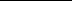 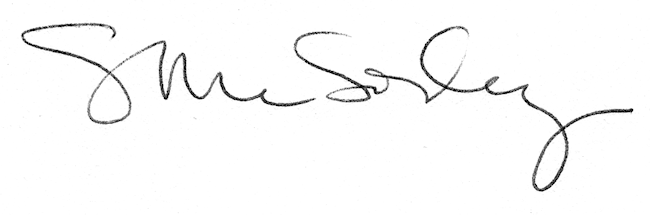 